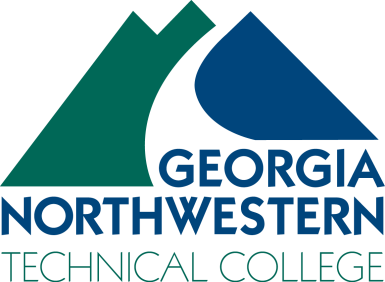 Vascular Ultrasound Instructor Part TimeFloyd County CampusDescription: Georgia Northwestern Technical College is seeking qualified applicants for the position of Vascular Ultrasound (Part Time) Instructor for lab and clinical primarily on the Floyd County Campus and associated clinical sites. Teaching schedule could include day, evening and on-line courses in a multi-campus environment.Required Qualifications: Current credentials as a Certified Vascular Ultrasound Technologist and verified work experience as a vascular technologist. Excellent communication, management, interpersonal, and technology skills.Preferred Qualifications: Associate degree or higher. Certification in Echocardiography and General Ultrasound as well as Vascular Sonography; experience teaching in, or affiliated with, an accredited Ultrasound program with three years in field work experience in the last seven years. Application Deadline: Position opened until filled.Application Process: All application packets MUST be completed via the GNTC Online Job Center at www.GNTC.edu.  We do not accept resumes, transcripts, etc. in any other format except through the Online Job Center.  As a part of the application process, interested candidates will also be required to upload documents such as a resume, work reference contact information, and transcripts if applicable.  Pursuant to college policy, a thorough background investigation, including a criminal history records check, shall be conducted on all candidates prior to being hired for any position with our college.  No phone calls or emails please.A Unit of the Technical College System of GeorgiaEqual Opportunity EmployerGeorgia Northwestern Technical College does not discriminate on the basis of race, color, creed, national or ethnic origin, gender, religion, disability, age political affiliation or belief, veteran status, or citizenship status (except in those special circumstances permitted or mandated by law).  Any violation or questions should be directed to Peggy Cordell, Director of Human Resources, Office A113, One Maurice Culberson Drive, Rome, GA 30161, at 706-295-6959; Sonya Richards, Special Populations Coordinator and Title IX Coordinator, Office I105, One Maurice Culberson Drive, Rome, GA 30161 at 706-295-6932; Sheila Parker, ADA/Section 504 Coordinator and Disability Services Coordinator, Office B115, One Maurice Culberson Drive, Rome, GA 30161 at 706-295-6517.  Telephone numbers are accessible to persons who are deaf or hard of hearing through the Georgia Relay by dialing 711 or 1-800-255-0056 from a TTY/TDD.